El mandamiento del amorQué bueno, Señor, que el primer mandamiento sea el amor.No nos juzgarás por si te hemos obedecido,ni por lo que hemos aprendido,ni siquiera por la cantidad de oracionesque tú no necesitas pero a nosotros nos hacen tanto bien.Al final de la vida nos juzgarás sólopor el amor que hemos dado:si hemos sido amigos de todos, si saludamos a todos, si hemos compartido y hecho felices a muchos.Señor, ayúdanos a amar a Dios de corazón, con todo el alma, y al prójimo, al cercano, en pequeños detalles, porque lo principal para el que te sigue es amar a todos y a ti que eres el Todo, porque si te amamos a ti, te amaremos en tus rostros pobres y seremos felices.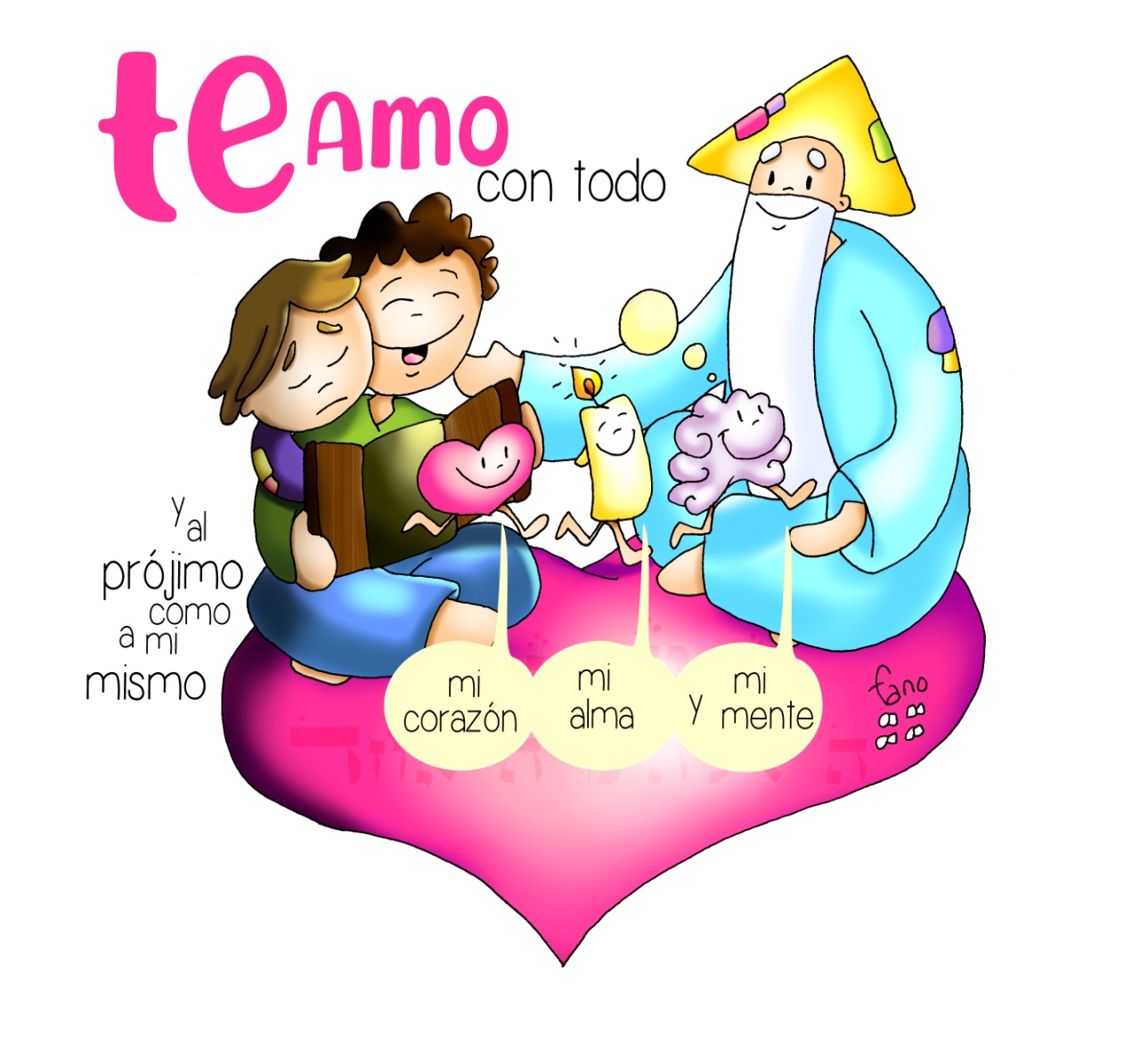 